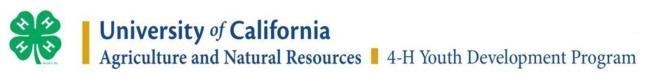 4-H RECOMMENDATION FORM – Teen Counselor/ Camp Teen Staff for Camp McCandlessInstructions:  Please help us find outstanding teen counselor candidates for our annual camp program.  This form is to be submitted to the Monterey County Camp Director, in a sealed envelope.   It will not be given to or discussed with the 4-H member.  It will be used in conjunction with an application and interview selection process. Your honest opinion is important to the 4-H Camp Program.   Return by November 14th, 2022.Applicant's Name :    _______________________________________________	(Print Name)Recommendation by:	____________________________________________	(Print Name)How long have you known the applicant? __________________________			Email:__________________________________________ Phone Number:____________________Your relationship. Circle one:   4-H Community Club Leader (club)   4-H Project Leader  (non- family member)  Teacher, Coach, Leader or other (non family member) I recommend this candidate:	very strongly _____	strongly  ____   	   with reservations  _____	not at all ______C.  To help in our selection process, please tell us why you would or would not recommend this applicant for this leadership role in the Monterey County 4-H Program.  (Use space below or attach letter of recommendation).											__________											________________________________________________________________________________________________________________________________________________________________________________Signature			__________  date __________________________Please return by November 1th, 2022 by US mail or email  to: Monterey County 4-H Office                    1432 Abbott Street                                        Salinas, CA 93901                                           lhofmannlurz@ucanr.edu It is the policy of the University of California (UC) and the UC Division of Agriculture & Natural Resources not to engage in discrimination against or harassment of any person in any of its programs or activities (Complete nondiscrimination policy statement can be found at  http://ucanr.edu/sites/anrstaff/files/215244.pdf )Inquiries regarding ANR’s nondiscrimination policies may be directed to John I. Sims, Affirmative Action Compliance Officer/Title IX Officer, University of California, Agriculture and Natural Resources, 2801 Second Street, Davis, CA 95618, (530) 750-1397.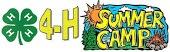 Hello, Attached is a letter of recommendation for a teen 4-H member to become a Camp Counselor for the summer program.   Please read and consider filling out for the teen.California 4-H research shows that camps promote positive youth development. California 4-H camps foster exceptionally strong relationships for both campers and staff. Teens in our camp programs report significantly higher leadership and decision-making opportunities compared to camps in a national American Camp Association study.  

While camp styles vary from county to county, they all provide unique opportunities for participants. Camp 4-H style helps young people to reach their full potential as competent, confident, leaders of character who contribute and are connected to their communities. Every county 4-H program that offers a summer camp takes responsibility for training their youth and adult staff.  Leadership is identified for various camp functions and training generally consists of 7-8 months of preparation.  Camp staff members meet on a regular basis to learn their responsibilities.In Monterey County, Teen staff and Teen counselors  served as role models, mentors and friends to younger campers. Teens are encouraged to be actively involved in trying to develop a camp that is fun for the campers.  Our summer camp is held for 5 days in June in the Santa Cruz Mountains. It is an annual and loved event for over 100 4-H members.  Camper-teen relationships can be some of the most powerful statements made about camp and are a testament to the unique benefits of teen leadership at 4-H camp.Thank you for your belief and support of our youth program.Questions? Contact the Monterey County 4-H offices at 831-759-7386.The University of California Division of Agriculture & Natural Resources  (ANR) prohibits discrimination or harassment of any person in any of its programs  or activities (Complete nondiscrimination policy statement can be found at  http://ucanr.org/sites/anrstaff/files/107778.doc )  Inquiries regarding ANR’s equal employment opportunity policies may be directed to Linda Marie Manton, Affirmative Action Contact, University of California,  Davis, Agriculture and Natural Resources, One Shields Avenue, Davis, CA 95616, (530) 752-0495.How would you rate the applicant?OutstandingAbove averageAverageBelow averageUnknown   1.   4-H Program participation   2.  Drive & motivation   3.   Leadership capabilities   4.   Well rounded, able to contribute   5.   Ability to work with others   6.   Involvement in school/community activities.             